Корректировка программы на период обучения с применением дистанционных образовательных технологийКласс: 2 «А»Ф.И.О. учителя: Маркова Н.Б.Корректировка программы на период обучения с применением дистанционных образовательных технологийКласс: 2 «А»Ф.И.О. учителя: Маркова Н.Б.Корректировка программы на период обучения с применением дистанционных образовательных технологийКласс: 2 «А»Ф.И.О. учителя: Маркова Н.Б.Корректировка программы на период обучения с применением дистанционных образовательных технологийКласс: 2 «А»Ф.И.О. учителя: Маркова Н.Б.Приложение 1. Окружающий мир. Проверочная работа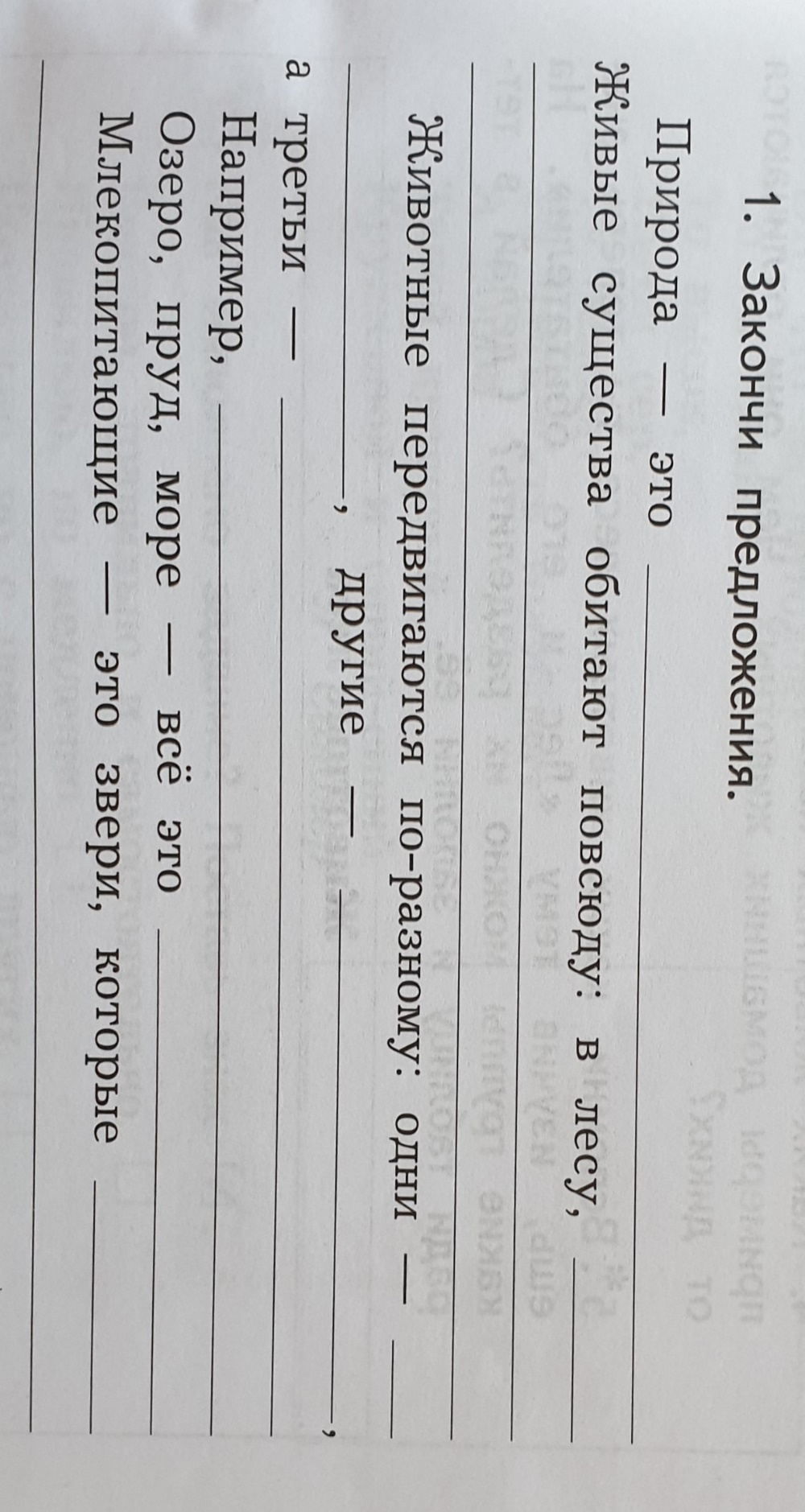 ДатаТема урокаФорма проведенияЗадания с указанием образовательного ресурсаФорма предоставления результатаДата, время предоставления результатаТекущая аттестация,оценивание12.05.2020Русский язык «Развитие речи. Учимся сочинять  текст-описание.Дистанционный урокучебник с.121 у. 1Д.З., с. 121, у.2фотография12.05.202021-00фронтальная12.05.2020Математика. Свойства прямоугольника. Дистанционный урокCайт: Российская электронная школа2 класс, урок 15;учебник. с. 119, № 12 14Д.З., с. 120 № 19, 23фотография12.05.202021-00фронтальная12.05.2020Окружающий мир. Поле и его обитатели. Растения поля. Животные поля.Дистанционный урокучебник. с. 126-136 читать,Д. З, нарисовать  растения или животных поля..фотография12.05.202021-00фронтальная12.05.2020ИЗО. Заветные тропинки. Водные процедуры. Дистанционный урокПрезентация.Д,З,- нет.ДатаТема урокаФорма проведенияЗадания с указанием образовательного ресурсаФорма предоставления РезультатаДата, время предоставления результатаТекущая аттестация,оценивание13.05.2020Русский язык  «Правописание» Учимся применять орфографические правила.Дистанционный урокCайт: Российская электронная школа2 класс, урок 57Тетрадь, с.31, у.5, выделить часть слова, подчеркнуть орфограммы., у. 6Д.З. с. 32, у. 1, 2фотография13.05.202021-00фронтальная13.05.2020Литературное чтение. Сказки о природе. А. Барто «Весна, весна на улице». Доп. чтение. Р. Сеф « Чудо ».Обобщение. Рубрика « Проверь себя».Дистанционный урокучебник с. 138читатьД.З. .с. 139 в. 3 или 7 письменно ( на выбор)фотография13.05.202021-00фронтальная13.05.2020Математика. Проверочная работа.Дистанционный урокТетрадь с. 48, № 9-13фотография13.05.202021-00ДатаТема урокаФорма проведенияЗадания с указанием образовательного ресурсаФорма предоставления РезультатаДата, время предоставления результатаТекущая аттестация,оценивание14.05.2020Русский язык.  «Развитие речи» Текст-повествование.Особенности текста- повествования.Дистанционный урокучебник. с. 122 у. 1, .Д.З. с. 124, у. 2фотография14.05.202021-00фронтальная14.05.2020Окружающий мир. Сад и его обитатели. Проверочная работа.Дистанционный урокучебник с. 137-142 читать,Приложение.фотография14.05.202021-0014.05.2020Технология.Далеко идти, тяжело нести.Дистанционный урокПрезентация.Д.З. –нет.14.05.2020Литературное чтение. Библиотечный урок. Книги о природе. Дистанционный урокПрочить на выбор произведение о природе можно из учебника или из любой книги.Д.З. нарисовать к нему иллюстрацию.фотография14.05.202021-00фронтальнаяДатаТема урокаФорма проведенияЗадания с указанием образовательного ресурсаФорма предоставления РезультатаДата, время предоставления результатаТекущая аттестация,оценивание15.05.2020Русский язык. «Развитие речи» Учимся сочинять текст-повествование. Дистанционный урокУчебник. с. 127, у. 2фотография15.05.202021-00фронтальная15.05.2020Литературное чтение. Волшебные сказки. РНС « Чудо-чудное, диво-дивное».Дистанционный урокCайт: Российская электронная школа2 класс, урок 10ХР.с.40-51 читать,нарисовать иллюстрацию.фотография15.05.202021-00фронтальная15.05.2020Математика. Площадь прямоугольника..Дистанционный урокУчебник.122, № 1, 2, 3фотография15.05.202021-00фронтальная